Уважаемые учащиеся, родители и жители села!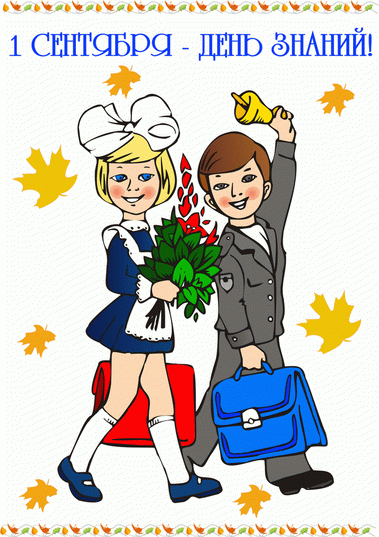 Приглашаем вас на торжественную линейку, посвященную началу нового 2013-2014 учебного года и Дню знаний ________________________________________Уважаемая_________________! Приглашаем вас на торжественную линейку, посвященную началу нового 2013-2014 учебного года и Дню знаний _________________ ________________________Уважаемый_______________!Приглашаем вас на торжественную линейку, посвященную началу нового 2013-2014 учебного года и Дню знаний ___________________ __________________________